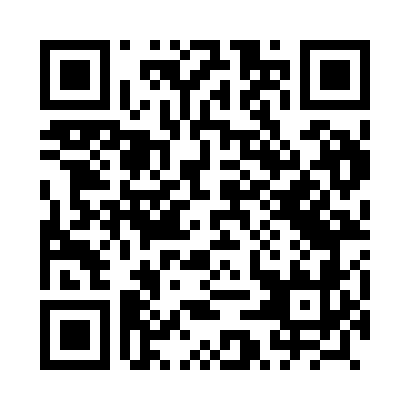 Prayer times for Slawno B, PolandMon 1 Apr 2024 - Tue 30 Apr 2024High Latitude Method: Angle Based RulePrayer Calculation Method: Muslim World LeagueAsar Calculation Method: HanafiPrayer times provided by https://www.salahtimes.comDateDayFajrSunriseDhuhrAsrMaghribIsha1Mon4:126:1112:405:077:109:012Tue4:096:0812:395:087:119:033Wed4:076:0612:395:097:139:054Thu4:046:0412:395:107:159:075Fri4:016:0212:385:127:169:106Sat3:585:5912:385:137:189:127Sun3:555:5712:385:147:209:148Mon3:525:5512:385:157:219:169Tue3:495:5312:375:167:239:1910Wed3:465:5112:375:177:259:2111Thu3:435:4812:375:197:269:2312Fri3:405:4612:375:207:289:2613Sat3:375:4412:365:217:309:2814Sun3:345:4212:365:227:319:3115Mon3:315:4012:365:237:339:3316Tue3:285:3812:365:247:359:3617Wed3:255:3512:355:257:369:3818Thu3:225:3312:355:267:389:4119Fri3:195:3112:355:277:409:4320Sat3:155:2912:355:297:419:4621Sun3:125:2712:355:307:439:4922Mon3:095:2512:345:317:459:5123Tue3:065:2312:345:327:469:5424Wed3:035:2112:345:337:489:5725Thu2:595:1912:345:347:5010:0026Fri2:565:1712:345:357:5110:0327Sat2:525:1512:345:367:5310:0528Sun2:495:1312:335:377:5510:0829Mon2:465:1112:335:387:5610:1130Tue2:425:0912:335:397:5810:14